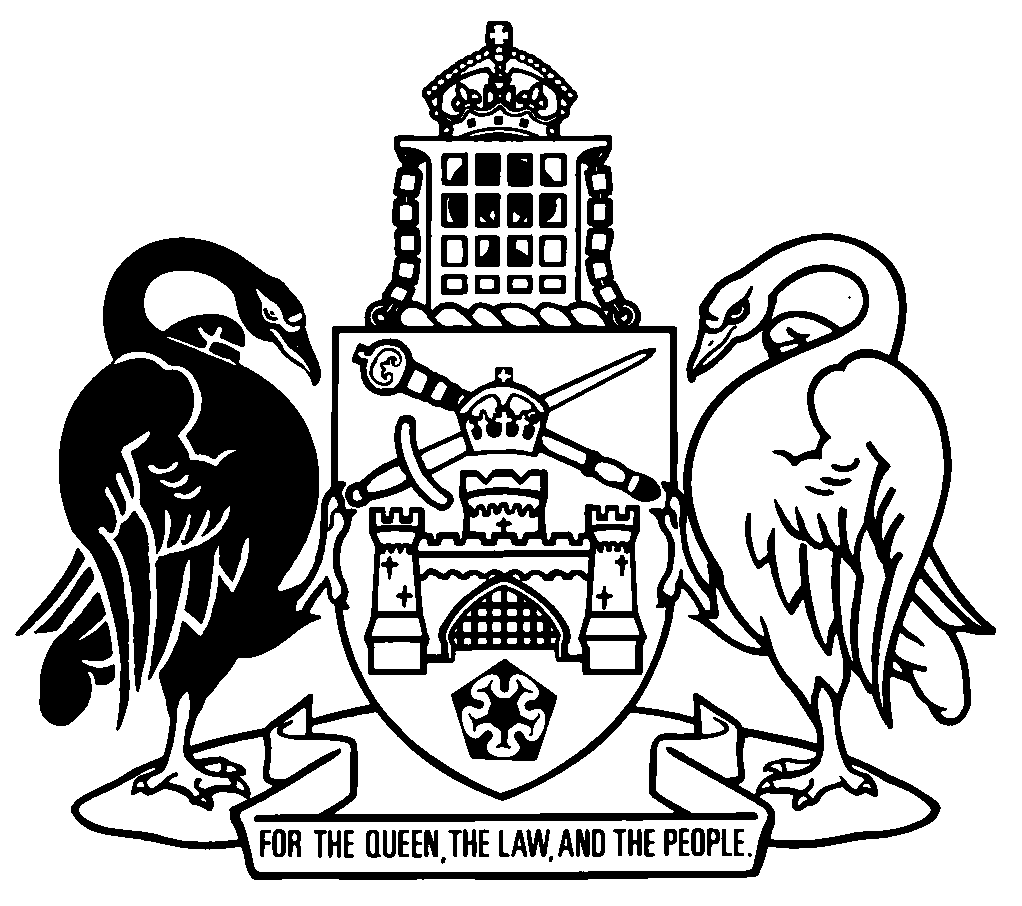 Australian Capital TerritorySubordinate Law The Australian Capital Territory Executive makes the following regulation under the Road Transport (Vehicle Registration) Act 1999 and the Road Transport (General) Act 1999.Dated 11 December 2018.Shane RattenburyMinisterGordon RamsayMinisterAustralian Capital TerritoryRoad Transport (Vehicle Registration) Amendment Regulation 2018 (No 1)Subordinate Law made under theRoad Transport (Vehicle Registration) Act 1999 and Road Transport (General) Act 19991	Name of regulationThis regulation is the Road Transport (Vehicle Registration) Amendment Regulation 2018 (No 1).2	CommencementThis regulation commences on the day after its notification day.Note	The naming and commencement provisions automatically commence on the notification day (see Legislation Act, s 75 (1)).3	Legislation amendedThis regulation amends the Road Transport (Vehicle Registration) Regulation 2000.Note	This regulation also amends the Road Transport (Offences) Regulation 2005 (see sch 1).4	Schedule 1, part 1.11, new sections 1.152A and 1.152Binsert1.152A	Hydrogen-powered vehicles	(1)	A hydrogen-powered vehicle built after 1 January 2019, or a vehicle modified to be a hydrogen-powered vehicle after 1 January 2019, must have fixed conspicuously to its front and rear numberplates—	(a)	for a vehicle fitted with 1 hydrogen fuel container—a label that complies with subsection (2); or	(b)	for a vehicle fitted with 2 or more hydrogen fuel containers—2 labels that comply with subsection (2).	(2)	For subsection (1), a label complies if—	(a)	the label is affixed to a metal plate that is at least 1mm thick; and	(b)	the label, and the plate to which the label is affixed, are a regular pentagonal shape—	(i)	each side of which is 20mm long; and	(ii)	each interior angle of which is 108°; and	(c)	the label has a yellow surface that complies with class 2 of AS 1906.1 (Retroreflective materials and devices for road traffic control purposes—Retroreflective sheeting); and	(d)	the label is marked ‘H’ in a black capital letter that is at least 10mm high and has the orientation shown in the example; and	(e)	the label it is fixed to a numberplate so that the letter on the label is in an upright position; and	(f)	the label does not wholly or partly obscure any characters on the numberplate.Example of label for hydrogen-powered vehicle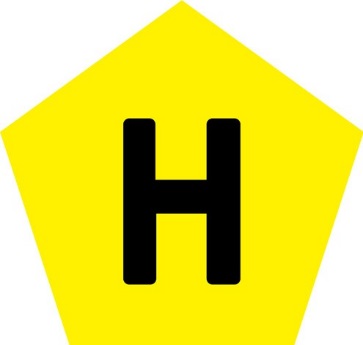 	(3)	In this section:hydrogen-powered vehicle means a vehicle that—	(a)	is powered by a hydrogen fuel system; and	(b)	has 1 or more hydrogen fuel containers fitted to the vehicle for the system.Note	AS 1906.1 does not need to be notified under the Legislation Act because s 47 (5) does not apply (see s 5A). The standard may be purchased at www.standards.org.au.1.152B	Electric-powered vehicles	(1)	An electric-powered vehicle built after 1 January 2019, or a vehicle modified to be an electric-powered vehicle after 1 January 2019, must have fixed conspicuously to its front and rear numberplates a label that complies with subsection (2).	(2)	For subsection (1), a label complies if—	(a)	the label is affixed to a metal plate that is at least 1mm thick; and	(b)	the label, and the plate to which the label is affixed, are an equilateral triangular shape—	(i)	each side of which is 30mm in length; and	(ii)	each interior angle of which is 60°; and	(c)	the label has a blue surface that complies with class 2 of AS 1906.1 (Retroreflective materials and devices for road traffic control purposes—Retroreflective sheeting); and	(d)	the label is marked ‘EV’ in white capital letters that are at least 8mm high and have the orientation shown in the example; and	(e)	the label is fixed to a numberplate so that the letters on the label are in an upright position; and	(f)	the label does not wholly or partly obscure any characters on the numberplate.Example of label for electric-powered vehicle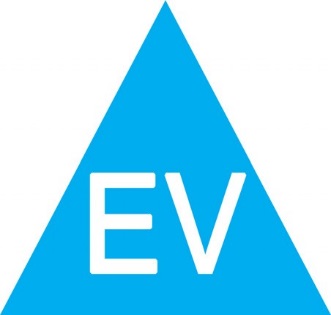 	(3)	However, this section does not apply to a vehicle to which section 1.152A applies even if the vehicle is fitted with an electric motor or traction motor that is used in conjunction with a hydrogen fuel system for the propulsion of the vehicle.	(4)	In this section:electric-powered vehicle means a vehicle that is powered by 1 or more electric motors or traction motors that are—	(a)	the only propulsion system for the vehicle; or	(b)	used in conjunction with another propulsion system for the vehicle.Note	AS 1906.1 does not need to be notified under the Legislation Act because s 47 (5) does not apply (see s 5A). The standard may be purchased at www.standards.org.au.Schedule 1	Road Transport (Offences) Regulation 2005—Consequential amendment(see s 3)[1.1]	Schedule 1, part 1.15, new items 66.46A and 66.46BinsertEndnotes1	Notification	Notified under the Legislation Act on 13 December 2018.2	Republications of amended laws	For the latest republication of amended laws, see www.legislation.act.gov.au.© Australian Capital Territory 201866.46A	motor vehicle not comply with sch 1, ss 1.15-1.20 in relation to hydrogen-powered fuel systems or s 1.152Adriver/operator motor vehicle not comply with standard—hydrogen-powered vehicle fuel systems/labelling2024566.46B	motor vehicle not comply with sch 1, ss 1.15-1.20 in relation to electric-powered propulsion systems or s 1.152Bdriver/operator motor vehicle not comply with standard—electric-powered vehicle propulsion systems/labelling20245